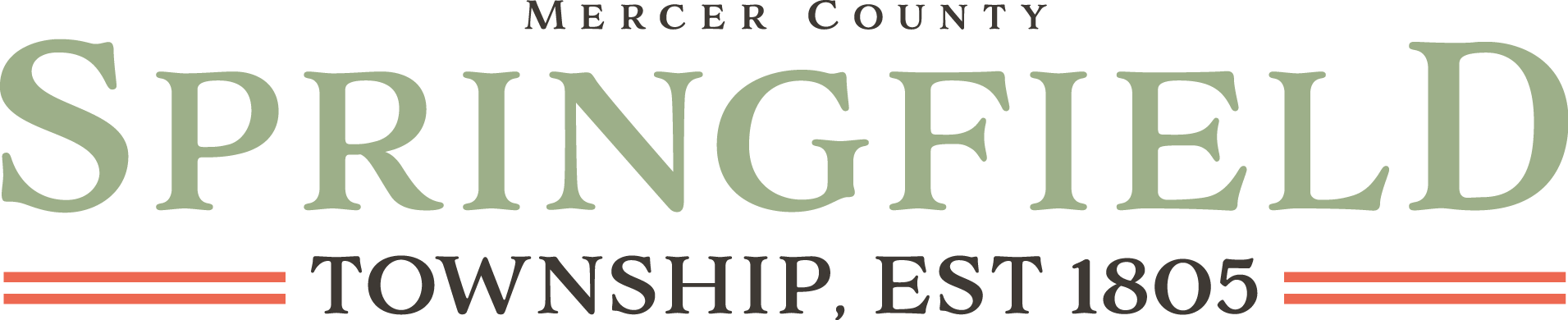 406 Old Ash RoadMercer PA 16137Springfield Township is an Equal Opportunity Employer. All qualified applicants will be considered without regard to race, color, religion, national origin, genetic status, ancestry, sex, non-job related disabilities or age. All information requested on this application form is solicited for the purpose of determining the abilities and skills required for proper job placement and to facilitate verification of the information requested.INSTRUCTIONS:This application must be completed in its entirety. All required documents must be attached. Please print in ink or type. If, because of disability you need assistance in completing this application form, please notify the Township.Application for:___________________________        PLEASE CHECK ONE:          FULL-TIME          PART-TIME(Note) No applicant will be denied employment solely on the grounds of a criminal conviction. The natureof the crime, the date of the offense, the surrounding circumstances and the relevance of the offense tothe position(s) applied for may be a factor in hiring. You will be notified if your conviction is a factor in deciding whether to hire you.EMPLOYMENT HISTORY – Use additional sheets, if necessary EDUCATIONOTHER QUALIFICATIONSMILITARYREFERENCESTHE FOLLOWING DOCUMENTS MUST BE ATTACHED TO THIS APPLICATION;              (1) Copy of a valid driver’s license,    (2) Verification of Military Service and Honorable Discharge (DD-214),               (3) Copy of any relevant certificates and additional training certificates.CERTIFICATION, AUTHORIZATION AND AGREEMENT“I certify that the information supplied by me on this application form is true an complete and does not contain any falsifications, omissions or concealments of material fact that may result in the rejection of my application or termination from employment. I authorize the Township to investigate the truth of this information and of any other information I may supply during a pre-employment interview. I further authorize every school, employer, person and agency identified by me on this form to release any and all verifying information the Township may solicit from it or them. I further authorize the Township to investigate my criminal history and other aspects of my personal history including my character and general reputation.”“I hereby release all law enforcement agencies, my former employers, all educational institutions and programs and every other person identified by me on this application from any liability for any damage or injury to me arising out of the release of information requested by the Township.”“I understand and agree that the Township’s acceptance of this employment application does not constitute any promise, expressed and implied, that I will be hired. I further understand that the Township does not guarantee anyone employment for any specific length of time. I therefore agree that, if I am hired, my employment may be terminated by either me or the Township at any time without cause.”“I further understand that any offer of employment the Township may make to me (and if I am hired, my continued employment) will be contingent upon my submission of evidence verifying that I am authorized to work in the United States and may be contingent upon my taking and passing physical examinations, psychological examinations and drug tests.”“I certify that I am not a party to any contract or obligation which would limit, interfere with or restrict my ability to work for the Township in any way.”  “I hereby acknowledge that I have read this section of the employment application and fully understand the meaning and effect of signing this form.”Signed:______________________________________________         Date:____________________________________NAME                  LAST                                                                    FIRST                                                 MIDDLESTREET  ADDRESS                                                                       CITY                                                       STATE                                ZIP CODEPHONE NUMBER(S)                                                                       DATE OF BIRTH Are you at least 21 years old?                                                                                                          YES            NOAre you a United States citizen or authorized to work in the United States?(Proof of citizenship or Immigration status will be required upon employment)                                                    YES            NOHave you ever had your driver’s license suspended or revoked?(If yes, please explain on a separate piece of paper)                                                                                           YES            NODo you claim a Veteran’s preference?                                                                                         YES            NOMay we contact your employer?                                                                                                        YES           NOIf no, please identify someone familiar with your performance for your currentemployer that we may contact.Name:____________________________________ Phone #:_____________________Have you ever been convicted of a felony or misdemeanor?                                                           YES            NOIf yes, explain:_____________________________________________________________________ _____________________________________________________________________________________________________________________________List all employment for the past ten years, beginning with current or most recent position.List all employment for the past ten years, beginning with current or most recent position.List all employment for the past ten years, beginning with current or most recent position.List all employment for the past ten years, beginning with current or most recent position.EmployerDates EmployedFrom:                               To:Dates EmployedFrom:                               To:Job TitleAddressAddressDescription of DutiesDescription of DutiesSupervisor’s NameSupervisor’s NameSupervisor’s Phone numberSupervisor’s Phone numberReason for LeavingReason for LeavingHourly Rate/SalaryStarting:                            Ending:	Hourly Rate/SalaryStarting:                            Ending:	Will this supervisor give a good job reference?                                                                                        YES          NOIf no, explain:____________________________________________________________  Discharged or asked to resign by this employer?                                                                                                      YES          NO  Ever disciplined (given written warning, suspended, denied a pay increase, etc…) by this employer?                    YES          NO  Ever counseled or warned about excessive absenteeism or tardiness by this employer?                                      YES          NOIF yes to any of the above, please explain:____________________________________________________________________________________________________________________________________________________________________________________Will this supervisor give a good job reference?                                                                                        YES          NOIf no, explain:____________________________________________________________  Discharged or asked to resign by this employer?                                                                                                      YES          NO  Ever disciplined (given written warning, suspended, denied a pay increase, etc…) by this employer?                    YES          NO  Ever counseled or warned about excessive absenteeism or tardiness by this employer?                                      YES          NOIF yes to any of the above, please explain:____________________________________________________________________________________________________________________________________________________________________________________Will this supervisor give a good job reference?                                                                                        YES          NOIf no, explain:____________________________________________________________  Discharged or asked to resign by this employer?                                                                                                      YES          NO  Ever disciplined (given written warning, suspended, denied a pay increase, etc…) by this employer?                    YES          NO  Ever counseled or warned about excessive absenteeism or tardiness by this employer?                                      YES          NOIF yes to any of the above, please explain:____________________________________________________________________________________________________________________________________________________________________________________Will this supervisor give a good job reference?                                                                                        YES          NOIf no, explain:____________________________________________________________  Discharged or asked to resign by this employer?                                                                                                      YES          NO  Ever disciplined (given written warning, suspended, denied a pay increase, etc…) by this employer?                    YES          NO  Ever counseled or warned about excessive absenteeism or tardiness by this employer?                                      YES          NOIF yes to any of the above, please explain:____________________________________________________________________________________________________________________________________________________________________________________List all employment for the past ten years, beginning with current or most recent position.List all employment for the past ten years, beginning with current or most recent position.List all employment for the past ten years, beginning with current or most recent position.List all employment for the past ten years, beginning with current or most recent position.EmployerDates EmployedFrom:                               To:Dates EmployedFrom:                               To:Job TitleAddressAddressDescription of DutiesDescription of DutiesSupervisor’s NameSupervisor’s NameSupervisor’s Phone numberSupervisor’s Phone numberReason for LeavingReason for LeavingHourly Rate/SalaryStarting:                            Ending:	Hourly Rate/SalaryStarting:                            Ending:	Will this supervisor give a good job reference?                                                                                        YES          NOIf no, explain:____________________________________________________________  Discharged or asked to resign by this employer?                                                                                                      YES          NO  Ever disciplined (given written warning, suspended, denied a pay increase, etc…) by this employer?                    YES          NO  Ever counseled or warned about excessive absenteeism or tardiness by this employer?                                      YES          NOIf yes to any of the above, please explain:____________________________________________________________________________________________________________________________________________________________________________________Will this supervisor give a good job reference?                                                                                        YES          NOIf no, explain:____________________________________________________________  Discharged or asked to resign by this employer?                                                                                                      YES          NO  Ever disciplined (given written warning, suspended, denied a pay increase, etc…) by this employer?                    YES          NO  Ever counseled or warned about excessive absenteeism or tardiness by this employer?                                      YES          NOIf yes to any of the above, please explain:____________________________________________________________________________________________________________________________________________________________________________________Will this supervisor give a good job reference?                                                                                        YES          NOIf no, explain:____________________________________________________________  Discharged or asked to resign by this employer?                                                                                                      YES          NO  Ever disciplined (given written warning, suspended, denied a pay increase, etc…) by this employer?                    YES          NO  Ever counseled or warned about excessive absenteeism or tardiness by this employer?                                      YES          NOIf yes to any of the above, please explain:____________________________________________________________________________________________________________________________________________________________________________________Will this supervisor give a good job reference?                                                                                        YES          NOIf no, explain:____________________________________________________________  Discharged or asked to resign by this employer?                                                                                                      YES          NO  Ever disciplined (given written warning, suspended, denied a pay increase, etc…) by this employer?                    YES          NO  Ever counseled or warned about excessive absenteeism or tardiness by this employer?                                      YES          NOIf yes to any of the above, please explain:____________________________________________________________________________________________________________________________________________________________________________________Last High School Attended;Name                                                          LocationLast High School Attended;Name                                                          LocationHighest grade completed(circle one)     9     10     11     12Highest grade completed(circle one)     9     10     11     12Highest grade completed(circle one)     9     10     11     12Do you have a High School Diploma or G.E.D.?         YES                NOColleges, Universities, Trade Schools, Technical Schools or Apprenticeship ProgramsColleges, Universities, Trade Schools, Technical Schools or Apprenticeship ProgramsColleges, Universities, Trade Schools, Technical Schools or Apprenticeship ProgramsColleges, Universities, Trade Schools, Technical Schools or Apprenticeship ProgramsColleges, Universities, Trade Schools, Technical Schools or Apprenticeship ProgramsColleges, Universities, Trade Schools, Technical Schools or Apprenticeship ProgramsNameLocationLocationNumber of years/months attendedDegree, Credits, Certificates or LicensesDegree, Credits, Certificates or LicensesList and/or summarize any additional skills, qualifications or certificates that would assist you in this position._________________________________________________________________________________________________________________________________________________________________________________________________________________________________________________________________________________________________________________________________________________________________________________________________________________________________________________________________________________________________________________________________________________________________________________________________________________________________________________________________________________________________________________________________________________________________________________________________________________________________________________________________________________________________________________________________________________________________________________________________________________________________________________________________________________________________________________________________________________________________________________________________________________________Branch of ServiceLength of ServiceLength of ServiceRank at SeparationReserve RequirementsReserve RequirementsSpecialized TrainingSpecialized TrainingPlease list five references other than relatives or former employersPlease list five references other than relatives or former employersPlease list five references other than relatives or former employersName / AddressPhone NumberRelationship